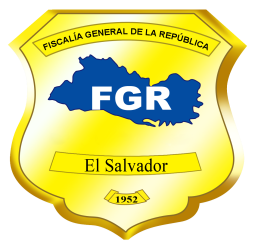 Fiscalía General de la RepúblicaUnidad de Acceso a la Información PúblicaSolicitud Nº 405-UAIP-FGR-2019FISCALÍA GENERAL DE LA REPÚBLICA, UNIDAD DE ACCESO A LA INFORMACIÓN PÚBLICA. San Salvador, a las once horas con quince minutos del día veintitres de octubre de dos mil diecinueve.Se recibió con fecha veintitrés de septiembre del presente año, solicitud de información en el correo electrónico de esta Unidad, conforme a la Ley de Acceso a la Información Pública (en adelante LAIP), presentada por el ciudadano -------------------------------------------, con Documento Único de Identidad número ----------------------------------------------------------------------------------------------, de la que se hacen las siguientes CONSIDERACIONES:  I. De la solicitud presentada, se tiene que el  interesado literalmente pide se le proporcione la siguiente información: “1) Número de denuncias Por delito de /200 violencia intrafamiliar … 2) N° de denuncias Por incumplimiento de medidas de Protección.” Periodo solicitado: Desde el uno de enero 2016 hasta el treinta y uno de diciembre de 2018.II.  Conforme al artículo 66 LAIP, se han analizado los requisitos de fondo y forma que debe cumplir la solicitud, verificando que ésta no cumple con los requisitos legales, de claridad y precisión, por lo que, con la finalidad de dar respuesta a su solicitud, el día veinticinco de septiembre, a través del correo electrónico ----------------------------------------, el cual ha proporcionado como medio para recibir notificaciones, se le solicitó que aclarara: ““1. Cuando menciona en ambos numerales “… denuncias …”, debe precisar si requiere la totalidad de casos que ingresan a la FGR, independientemente de la forma en que es presentada la noticia criminal (denuncia, aviso, querella, parte policial, etc.), o se refiere exclusivamente a esa forma de inicio de la investigación. ...  2. Cuando menciona en el numeral dos “… Incumplimiento de medidas de Protección …”, debe especificar el delito de su interés del que requiere los datos estadísticos, ello en virtud que la Fiscalía General de la República genera datos a partir de casos que ingresan por delitos específicos regulados en las leyes y el término utilizado, no se encuentra regulado como delito en la legislación penal.”” (sic) El solicitante el día nueve de octubre del presente año aclaró su solicitud de la siguiente manera: “En atención a su observación le comento que solicitamos ... 1. la totalidad de los casos que se hayan presentado durante dicho periodo sin importar la forma  (denuncia, aviso, querella, parte policial, etc.) ... 2. en cuanto al incumplimiento de medidas de protección única y exclusivamente por el delito de violencia intrafamiliar. ... en espera de su colaboracion y solicitando disculpas por mi solicitud poco precisa, le deseo un exitoso día." (sic) Aclarada la solicitud y habiendo el interesado enviado copia de su Documento Único de Identidad, conforme a lo establecido en el artículo 52 del Reglamento LAIP, se continuó con el trámite de su solicitud.III. Con el objeto de localizar, verificar la clasificación y, en su caso, comunicar la manera en que se encuentra disponible la información, se transmitió la solicitud al Departamento de Estadística, de esta Fiscalía, conforme al artículo 70 LAIP.IV. Del análisis de la información solicitada, se tiene que es información pública, por lo que no se encuentra dentro de ninguna de las causales de reserva previstas en el artículo 19 LAIP, y tampoco es información considerada confidencial de acuerdo a lo establecido en el Art. 24 LAIP, por lo que es factible su entrega.POR TANTO, en razón de lo anterior, con base en los artículos 62, 65, 66, 70, 71 y 72 LAIP, se RESUELVE: CONCEDER EL ACCESO A LA INFORMACIÓN SOLICITADA, por medio de la siguiente respuesta:Número de denuncias por el delito de Violencia Intrafamiliar (Art. 200 CP)Fuente: Departamento de Estadística según registros de SIGAP a la fecha 18/10/2019.Número de denuncias por Incumplimiento de Medidas de Protección por el delito de Violencia Intrafamiliar.En cuanto a este requerimiento de información, no es posible brindar la misma tal cual lo solicita, en virtud a que no se registra dicho nivel de detalle de manera automatizada en nuestro sistema institucional, lo cual no afecta las investigaciones ni el proceso en casos concretos.Sobre la información estadística que se entrega se hacen las siguientes aclaraciones: Los datos estadísticos se entregan según registros de las Bases de Datos del Sistema de Información y Gestión Automatizada del Proceso Fiscal (SIGAP).La información corresponde a casos iniciados en el período solicitado.En general, los datos estadísticos contienen información únicamente del delito en que se encontraron registros, de acuerdo a los criterios establecidos por el usuario, entregándose conforme a la desagregación solicitada.Notifíquese, al correo electrónico señalado por el solicitante, dando cumplimiento a lo establecido en los artículos 62 LAIP y 59 del Reglamento LAIP.Licda. Deisi Marina Posada de Rodríguez MezaOficial de Información.VERSIÓN PÚBLICA: Conforme al Art. 30 LAIP, por supresión de datos personales de nombre, documento de identidad de las personas relacionadas en la solicitud de Información, conforme al Art. 24 lit. “c” LAIP.Cantidad de Casos Iniciados por el Delito de Violencia Intrafamiliar (Art. 200 CP) a Nivel Nacional, del 01 de enero al 31 de diciembre de 2018.Cantidad de Casos Iniciados por el Delito de Violencia Intrafamiliar (Art. 200 CP) a Nivel Nacional, del 01 de enero al 31 de diciembre de 2018.Cantidad de Casos Iniciados por el Delito de Violencia Intrafamiliar (Art. 200 CP) a Nivel Nacional, del 01 de enero al 31 de diciembre de 2018.Cantidad de Casos Iniciados por el Delito de Violencia Intrafamiliar (Art. 200 CP) a Nivel Nacional, del 01 de enero al 31 de diciembre de 2018.Cantidad de Casos Iniciados por el Delito de Violencia Intrafamiliar (Art. 200 CP) a Nivel Nacional, del 01 de enero al 31 de diciembre de 2018.Cantidad de Casos Iniciados por el Delito de Violencia Intrafamiliar (Art. 200 CP) a Nivel Nacional, del 01 de enero al 31 de diciembre de 2018.Año de inicio del casoAño de inicio del casoAño de inicio del casoAño de inicio del casoAño 2016Año 2017Año 2018TotalCantidadCantidadCantidadCantidadDelitosViolencia Intrafamiliar (200 CP)1,5701,4511,4364,457DelitosTotal1,5701,4511,4364,457